Publicado en  el 15/01/2015 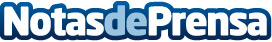 Renfe cierra el 2014 con 29,6 millones de viajeros en trenes AVE y Larga DistanciaDatos de contacto:Nota de prensa publicada en: https://www.notasdeprensa.es/renfe-cierra-el-2014-con-296-millones-de Categorias: Construcción y Materiales http://www.notasdeprensa.es